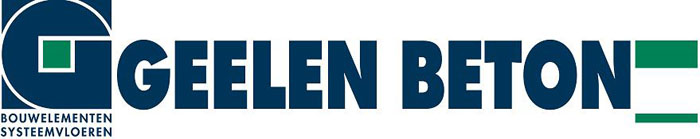      Wedstrijdleider        : Henk Kolodziejak     Wedstrijdleider        : Henk Kolodziejak     Wedstrijdleider        : Henk Kolodziejak     Wedstrijdleider        : Henk KolodziejakWedstrijdsecretariaatWedstrijdsecretariaat     Bondsgedelegeerde  : Jo Heijmann     Bondsgedelegeerde  : Jo Heijmann     Bondsgedelegeerde  : Jo Heijmann     Bondsgedelegeerde  : Jo HeijmannPascal NeumannPascal NeumannStreekelsweg 17, 6061EL PosterholtStreekelsweg 17, 6061EL PosterholtStreekelsweg 17, 6061EL PosterholtStreekelsweg 17, 6061EL PosterholtTel. 06-11078898Tel. 06-11078898pascalneumann@gmail.compascalneumann@gmail.compascalneumann@gmail.com     Goedgekeurd door de K.N.L.T.B.      Goedgekeurd door de K.N.L.T.B.      Goedgekeurd door de K.N.L.T.B.      Tennispark LTC POTEC * Heerbaan 54 * Posterholt* tel. 0475-402047     Tennispark LTC POTEC * Heerbaan 54 * Posterholt* tel. 0475-402047     Tennispark LTC POTEC * Heerbaan 54 * Posterholt* tel. 0475-402047     Tennispark LTC POTEC * Heerbaan 54 * Posterholt* tel. 0475-402047     Tennispark LTC POTEC * Heerbaan 54 * Posterholt* tel. 0475-402047     Tennispark LTC POTEC * Heerbaan 54 * Posterholt* tel. 0475-402047     Tennispark LTC POTEC * Heerbaan 54 * Posterholt* tel. 0475-402047